ДОГОВОР АРЕНДЫТРАНСПОРТНОГО СРЕДСТВА С ЭКИПАЖЕМ N __Гражданин РФ __________________ (Ф.И.О.), далее именуемый "Арендодатель", с одной стороны, и общество ____________ "_______________", далее именуемое "Арендатор", в лице генерального директора _______________, действующего на основании ___________________ N ___ от "__" __________ _____ г. и в соответствии с Уставом, с другой стороны, совместно в дальнейшем именуемые "Стороны", заключили настоящий договор (далее - Договор) о нижеследующем:1. Предмет Договора1.1. Арендодатель предоставляет Арендатору за плату транспортное средство (далее - объект) во временное владение и пользование и оказывает своими силами услуги по управлению им и его технической эксплуатации (далее - услуги), а Арендатор обязуется принять транспортное средство и уплачивать Арендодателю арендную плату.1.2. Объектом аренды по Договору является транспортное средство, имеющее следующие характеристики в соответствии с паспортом транспортного средства N _____________ серия ___________ выдан _________________________.Наименование, марка, модель: ____________________________________________Регистрационный знак: ___________________________________________________Идентификационный номер (VIN): __________________________________________Год выпуска: ____________________________________________________________Номер кузова: ___________________________________________________________Цвет: ___________________________________________________________________Номер двигателя: ________________________________________________________Иные характеристики: ____________________________________________________1.3. Объект принадлежит Арендодателю на праве собственности, что подтверждается оригиналом паспорта транспортного средства N _____________ серия ___________, выданным _________________________.1.4. Стороны оценивают объект в _________ (_____________) руб.2. Срок аренды и срок действия Договора2.1. Договор вступает в силу со дня его заключения и действует по "__" ________ 20__ г. включительно.2.2. Срок начала аренды "__" ________ 20__ г.2.3. Срок окончания аренды "__" ________ 20__ г.2.4. Срок Договора может быть продлен Сторонами путем заключения дополнительного соглашения к Договору.2.5. Стороны согласовали форму дополнительного соглашения о продлении срока действия договора аренды в приложении N __ к Договору.3. Предоставление и возврат объекта аренды3.1. Предоставление объекта3.1.1. Арендодатель составляет акт приема-передачи транспортного средства и передает по нему объект.Объект передается в техническом состоянии, соответствующем требованиям для допуска в эксплуатацию транспортного средства, не имеет недостатков и неисправностей, при наличии которых эксплуатация объекта запрещена.Объект передается в комплектации, указанной в ________________________ (наименование и реквизиты документа), со следующими необходимыми для его эксплуатации в соответствии с условиями Договора- принадлежностями:- сигнализация: _________________ (наименование, заводской (серийный) N, производитель, дата изготовления, модель, комплектация, в количестве ___, стоимостью ___) с документацией _____________ (техпаспорт, инструкция по эксплуатации);- автомагнитола: _________________ (наименование, заводской (серийный) N, производитель, дата изготовления, модель, комплектация, в количестве ___, стоимостью ___) с документацией _____________ (техпаспорт, инструкция по эксплуатации);- шины (зимние шипованные/летние) ______________ (наименование, заводской (серийный) N, производитель, дата изготовления, модель, комплектация, в количестве ___, стоимостью ___) с документацией _____________ (техпаспорт, инструкция по эксплуатации);- автобагажник _________________ (наименование, заводской (серийный) N, производитель, дата изготовления, модель, комплектация, в количестве ___, стоимостью _____) с документацией ______________ (техпаспорт, инструкция по эксплуатации);- GPS-навигатор ________________ (наименование, заводской (серийный) N, производитель, дата изготовления, модель, комплектация, в количестве ___, стоимостью _____) с документацией ______________ (техпаспорт, инструкция по эксплуатации);- _______________________________________________________ (иное);- документами (копии, заверенные Арендодателем):- свидетельство о регистрации транспортного средства серия _________ N __________, выдано _____________;- полис ОСАГО N _________, выдан ________________________;- паспорт транспортного средства серия ___________ N _____________, выдан _____________________;- сервисная (гарантийная) книжка ______________________;- диагностическая карта N ____, срок действия _________________.3.1.2. Арендодатель передает Арендатору оригинал письменного согласия супруга(и) на передачу объекта в аренду, если объект принадлежит Арендодателю на праве совместной собственности.3.1.3. Перед подписанием акта приема-передачи Арендатор обязан осмотреть и проверить состояние объекта, а также его комплектность на предмет соответствия условиям Договора.3.1.4. Данные о состоянии, комплектности объекта, выявленных недостатках, передаваемых принадлежностях и документах, количестве топлива в баке транспортного средства, общем пробеге транспортного средства фиксируются сторонами в акте приема-передачи.3.1.5. Стороны согласовали форму акта приема-передачи транспортного средства в аренду в приложении N __ к Договору.3.2. Возврат объекта3.2.1. Арендатор обязан по окончании срока аренды или при его досрочном расторжении:- подготовить объект к возврату;- составить акт возврата арендованного транспортного средства по форме, согласованной в приложении N ____ к Договору;- возвратить объект и принадлежности к нему в чистом виде, в пригодном для эксплуатации состоянии с учетом нормального износа по акту возврата арендованного транспортного средства.В момент возврата объекта Арендатор оплачивает Арендодателю стоимость топлива в том количестве, которое имелось на момент передачи объекта в аренду, по цене _________ (____________) руб. за 1 литр.В случае возврата объекта с большим количеством топлива Арендодатель компенсирует Арендатору образовавшуюся разницу по цене ________ (__________) руб. за 1 литр.3.2.2. Перед подписанием акта возврата Арендодатель обязан осмотреть и проверить состояние, комплектность объекта и принадлежностей к нему.3.2.3. В акте возврата Стороны указывают данные о состоянии, комплектности объекта, выявленных недостатках, передаваемых принадлежностях и документах, количестве топлива в баке транспортного средства, общем пробеге транспортного средства на момент возврата.3.2.4. Стороны согласовали форму акта возврата арендованного транспортного средства в приложении N __ к Договору.3.3. Объект передается и возвращается по адресу: _____________________________________________________________.4. Управление и эксплуатация объекта4.1. Использование объекта4.1.1. Объект должен использоваться Арендатором в целях перевозки ____________________________________________.4.1.2. Арендатор, в соответствии со ст. 638 ГК РФ, вправе без письменного согласия Арендодателя сдавать объект в субаренду, а также в рамках осуществления коммерческой эксплуатации объекта от своего имени заключать с третьими лицами договоры перевозки и иные договоры, если они не противоречат целям использования объекта, указанным в Договоре, и его назначению.4.2. Управление и техническая эксплуатация объекта4.2.1. Предоставляемые Арендодателем услуги должны обеспечивать нормальную и безопасную эксплуатацию объекта в соответствии с условиями и целями аренды, указанными в Договоре. Арендодатель предоставляет на обозрение водительское удостоверение на право управление объектом.4.2.2. Арендатор вправе давать указания Арендодателю, обеспечивающие коммерческую эксплуатацию объекта в соответствии с целями Арендатора.4.2.3. Услуги оказываются в течение срока аренды ежедневно по рабочим дням (с понедельника по пятницу включительно) с __ ч __ мин. по __ ч __ мин.4.2.4. Если у Арендатора возникает необходимость в услугах в другое время, то он направляет Арендодателю заявку по электронной почте, факсимильной связи или с нарочным (курьерской доставкой) не позднее чем за _______ до предполагаемой даты использования объекта.4.2.5. Факт оказания услуг Арендодателем и принятия их Арендатором подтверждается актом об оказании услуг по управлению арендованным транспортным средством и его технической эксплуатации (далее - акт об оказании услуг), который ежемесячно составляется Арендодателем и подписывается Сторонами в срок не позднее последнего дня месяца, в котором услуги оказаны (последний день оказания услуг).4.3. Коммерческая эксплуатация объекта4.3.1. Арендатор за свой счет несет следующие расходы, связанные с коммерческой эксплуатацией объекта:- затраты на оплату горюче-смазочных материалов (ГСМ) и других расходуемых материалов и принадлежностей;- затраты на мойку транспортного средства;- затраты на химчистку салона.4.3.2. Если расходы на коммерческую эксплуатацию понес Арендодатель, Арендатор возмещает соответствующие затраты в срок не позднее _______ (___________) рабочих дней с момента предоставления подтверждающих документов.4.4. Стороны согласовали форму заявки на услуги по управлению арендованным транспортным средством и его технической эксплуатации в приложении N __ к Договору.4.5. Стороны согласовали форму акта об оказании услуг по управлению арендованным транспортным средством и его технической эксплуатации в приложении N __ к Договору.5. Арендная плата и расчеты по Договору5.1. Арендная плата НДС не облагается и состоит из:5.1.1. стоимости аренды объекта с принадлежностями к нему в размере ________ (________) руб. в месяц;5.1.2. платы за оказанные услуги по управлению и технической эксплуатации объекта в размере _____(______) руб. за каждый час использования транспортного средства.5.2. Стоимость услуг, оказываемых за пределами установленного в Договоре времени, рассчитывается исходя из ______(________) руб. за фактически отработанный час.5.3. Арендная плата вносится Арендатором в следующем порядке:- стоимость аренды объекта ежемесячно не позднее _______ (_______) числа расчетного месяца;- плата за услуги по управлению и технической эксплуатации объекта не позднее ______ (____________) рабочих дней с момента подписания акта оказания услуг.5.4. Арендная плата может вноситься как наличными деньгами, так и в безналичной форме путем перечисления на банковский счет Арендодателя. Форму уплаты выбирает Арендодатель.Если арендная плата вносится наличными деньгами, то Арендатор выписывает расходный кассовый ордер, в котором в качестве основания выдачи денег указывает, что уплачивается арендная плата по Договору, наименование, номер и дату Договора.Если арендная плата вносится в безналичном порядке, то в платежном документе в качестве назначения платежа указывается, что уплачивается арендная плата по Договору, наименование, номер и дата Договора.5.5. Если арендная плата уплачивается в безналичном порядке, обязательство Арендатора по внесению арендной платы считается исполненным в момент поступления денежных средств на текущий счет Арендодателя.Если арендная плата уплачивается наличными деньгами, обязательство Арендатора по внесению арендной платы считается исполненным в момент передачи наличных денег Арендодателю.5.6. Арендатор, в соответствии со ст. 226 НК РФ, признается налоговым агентом. Арендатор удерживает налог на доходы физических лиц (далее - налог) из арендной платы при ее фактической уплате Арендодателю (п. 4 ст. 226 НК РФ). Удержанную сумму налога Арендатор уплачивает по месту своего учета в налоговом органе.5.7. Арендатор, в соответствии с п. 4 ст. 614 ГК РФ, вправе не вносить часть арендной платы за время простоя объекта, возникшего в результате виновных действий Арендодателя.5.8. Изменение размера арендной платы.5.8.1. Размер арендной платы может быть изменен в связи с _______________________ путем заключения дополнительного соглашения в течение срока действия Договора при одновременном выполнении всех перечисленных ниже условий:- изменение может быть произведено не чаще одного раза в ________________ с момента подписания Договора;- сумма арендной платы за _________ не может быть изменена более чем на _______ (________)% от размера ежемесячной арендной платы, действующего на момент изменения.5.8.2. Условие о новом размере арендной платы считается согласованным и вступает в силу со дня подписания Сторонами дополнительного соглашения об изменении размера арендной платы. Начиная с этого момента Арендатор выплачивает арендную плату в новом размере.5.8.3. Стороны согласовали форму дополнительного соглашения об изменении размера арендной платы (приложение N __ к Договору).6. Содержание и улучшение объекта6.1. Арендодатель обязан за свой счет поддерживать объект в надлежащем состоянии путем осуществления технического обслуживания, текущего и капитального ремонта.6.2. Арендодатель обязан проводить техническое обслуживание и ремонт объекта, соблюдая правила и сроки, установленные изготовителем в сервисной (гарантийной) книжке на транспортное средство.6.3. В случае наступления срока проведения технического осмотра объекта, установленного ст. 15 Федерального закона от 01.07.2011 N 170-ФЗ "О техническом осмотре транспортных средств и о внесении изменений в отдельные законодательные акты Российской Федерации", Арендатор по требованию Арендодателя в указанные им сроки и в установленном им месте обязан предоставить объект для проведения технического осмотра.6.4. О времени и сроках проведения технического обслуживания, ремонта и технического осмотра объекта Арендодатель не позднее _______ (______) календарных дней до предполагаемой даты проведения технического обслуживания, ремонта и осмотра уведомляет Арендатора путем направления соответствующего уведомления по электронной почте.6.5. Арендатор не вправе разбирать и ремонтировать объект, осуществлять любое иное вмешательство в его конструкцию и устанавливать на него дополнительное оборудование.6.6. Улучшение объекта6.6.1. Арендатор вправе за свой счет производить отделимые улучшения объекта, которые являются собственностью Арендатора.6.6.2. Неотделимые улучшения объекта Арендатор вправе производить с письменного согласия Арендодателя, для чего Стороны составляют дополнительное соглашение, в котором согласовывают виды, объем, сроки производства и стоимость таких улучшений.6.6.3. Стороны согласовали, что стоимость неотделимых улучшений засчитывается в счет будущих арендных платежей.6.6.4. Стороны согласовали форму дополнительного соглашения об улучшении арендованного транспортного средства в приложении N __ к Договору.7. Страхование7.1. На момент заключения Договора гражданская ответственность Арендодателя застрахована в страховой организации "_______________" по договору обязательного страхования гражданской ответственности владельцев транспортных средств (далее - договор ОСАГО), что подтверждается страховым полисом N _________. Срок действия договора ОСАГО с __ ч __ мин. "__" ________ 20__ г. по 24 ч 00 мин. "__" ________ 20__ г.7.1.1. В случае окончания срока действия договора ОСАГО в период действия Договора Арендатор в соответствии со ст. 637 ГК РФ обязан за свой счет в срок не позднее чем за _____ (________) календарных дней до момента окончания срока действия договора ОСАГО осуществить обязательное страхование гражданской ответственности.7.1.2. Арендатор обязан передать Арендодателю страховой полис ОСАГО в срок не позднее ____ (____) календарных дней с момента заключения договора обязательного страхования.7.1.3. При наступлении страхового случая лицо, осуществляющее управление транспортным средством, обязано обеспечить уведомление Арендодателя и Арендатора, а также страховщика в срок не позднее ____ (______) ________ с момента наступления такого случая в соответствии с Правилами обязательного страхования гражданской ответственности владельцев транспортных средств (утв. Банком России от 19.09.2014 N 431-П).7.2. На момент заключения Договора объект застрахован по риску "Полное каско" в страховой организации "______________", что подтверждается договором (полисом) добровольного страхования транспортных средств N ______________ (далее - договор каско). Срок действия договора каско с __ ч __ мин. "__" _______ 20__ г. по 24 ч 00 мин. "__" _______ 20__ г. Договором каско установлена страховая сумма ________ (____________) руб.7.2.1. В случае окончания срока действия договора каско в период действия Договора Арендатор обязан за свой счет в срок не позднее ______ (________) календарных дней до момента окончания срока действия договора каско осуществить страхование объекта по риску "Полное каско" на следующих условиях:- страховые случаи: ___________________________________________________;- размер страховой суммы: _____________________________________________;- срок действия договора страхования: _________________________________;- выгодоприобретатель: в случае повреждения объекта - Арендатор, в случае утраты (гибели) объекта - Арендодатель. Выплата страхового возмещения по риску "ущерб" производится путем направления объекта на станцию технического обслуживания для восстановления.7.2.2. Арендатор обязан передать Арендодателю договор (полис) каско в срок не позднее ______ (________) календарных дней с момента заключения договора каско.7.2.3. О наступлении страхового случая лицо, осуществляющее управление транспортным средством, обязано незамедлительно с момента наступления такого случая уведомить страховщика, а также Арендатора и Арендодателя в соответствии со ст. 961 ГК РФ.8. Обстоятельства, имеющие значение для Договора8.1. Стороны заключают Договор, основываясь на достоверности, полноте и актуальности следующих сведений:8.1.1. Арендодатель является совершеннолетним лицом, в отношении которого не принято решение об ограничении дееспособности или о признании недееспособным.8.1.2. В отношении Арендодателя не введена процедура банкротства.8.1.3. Арендатор является действующим юридическим лицом, в отношении которого не принято решение о ликвидации.8.1.4. В отношении Арендатора не введена процедура банкротства.8.1.5. Генеральный директор Арендатора имеет полномочия на заключение Договора.8.1.6. Договор не является для Арендатора крупной сделкой или сделкой с заинтересованностью.8.2. Арендодатель гарантирует, что на момент заключения Договора объект не является предметом спора и (или) залога, под арестом не состоит и не обременен иными правами третьих лиц.8.3. Если объект принадлежит Арендодателю на праве совместной собственности, то Арендодатель гарантирует, что его супруг(а) не возражает против передачи объекта в аренду на условиях, предусмотренных Договором. В подтверждение этого Арендодатель передает Арендатору согласие супруга(и) в письменной форме (приложение N __ к Договору).8.4. Стороны согласовали форму согласия супруги(а) Арендодателя на передачу транспортного средства в аренду (приложение N __ к Договору).9. Ответственность Сторон9.1. За несвоевременное перечисление арендной платы Арендодатель вправе требовать с Арендатора уплаты неустойки в размере ______ (_______) % от неуплаченной суммы арендной платы за каждый день просрочки.9.2. За несвоевременную передачу объекта сторона, нарушившая Договор, обязана уплатить другой стороне неустойку в размере _____ (_______) руб. за каждый день просрочки.9.3. За невыполнение или несвоевременное выполнение Арендатором обязанностей по страхованию согласно п. п. 7.1.1, 7.2.1 Договора Арендодатель вправе требовать с Арендатора уплаты неустойки в размере _____ (_______) % от ежемесячной суммы арендной платы (п. 5.1.1 Договора) за каждый день просрочки.9.4. Сторона, которая представила другой стороне недостоверные сведения относительно обстоятельств, указанных в разд. 8 Договора, обязана по требованию другой стороны уплатить ей неустойку (штраф) в размере _____ (_______) % от ежемесячной стоимости аренды объекта.10. Изменение и расторжение Договора10.1. Договор может быть изменен и досрочно расторгнут по соглашению Сторон, а также в случаях, предусмотренных действующим законодательством РФ и Договором. Все изменения и дополнения к Договору действительны, если они совершены в письменном виде и подписаны уполномоченными представителями Сторон. Соответствующие дополнительные соглашения Сторон являются неотъемлемой частью Договора.10.2. Сторона вправе в одностороннем внесудебном порядке отказаться от исполнения Договора в случае, если ей были представлены недостоверные сведения относительно обстоятельств, указанных в разд. 8 Договора. Однако Сторона не вправе будет отказаться от Договора по данному основанию, если примет исполнение от другой Стороны или иным образом подтвердит действие Договора после того, как узнает или должна будет узнать о недостоверности указанных сведений (п. 5 ст. 450.1 ГК РФ).10.3. Стороны согласовали форму соглашения о расторжении договора аренды в приложении N __ к Договору.11. Порядок разрешения споров11.1. Все не урегулированные путем переговоров споры, связанные с заключением, толкованием, исполнением, изменением и расторжением Договора, на основании ст. 32 ГПК РФ о договорной подсудности, передаются в суд по адресу или месту жительства истца.12. Заключительные положения12.1. Договор составлен в двух экземплярах, имеющих равную юридическую силу, по одному для каждой Стороны.12.2. Заявки, требования, претензии, уведомления и иные юридически значимые сообщения (далее - сообщения) направляются Сторонами любым из следующих способов:- заказным письмом с уведомлением о вручении;- с нарочным (курьерской доставкой). В этом случае факт получения документа подтверждается распиской, которая должна содержать наименование документа и дату его получения, а также фамилию, инициалы, должность и подпись лица, получившего данный документ;- по факсимильной связи, электронной почте или иным способом связи при условии, что он позволяет достоверно установить, от кого исходило сообщение и кому было адресовано.В установленных Договором случаях сообщения направляются способом, предусмотренным в Договоре.12.3. Сообщения влекут гражданско-правовые последствия для Стороны, которой они направлены (далее - адресат), с момента доставки данных сообщений Стороне или ее представителю. Такие последствия возникают и в том случае, когда сообщение не было вручено адресату по зависящим от него обстоятельствам (п. 1 ст. 165.1 ГК РФ).12.4. Сообщения считаются доставленными, если они:- поступили адресату, но по зависящим от него обстоятельствам не были вручены или адресат не ознакомился с ними;- доставлены по адресу, приведенному в ЕГРЮЛ (адресу регистрации по месту жительства или пребывания) или указанному самим адресатом (даже если он не находится по такому адресу).12.5. К Договору прилагаются:- форма дополнительного соглашения о продлении срока действия договора аренды (приложение N __);- форма акта приема-передачи транспортного средства в аренду (приложение N __);- форма акта возврата арендованного транспортного средства (приложение N __);- форма заявки на услуги по управлению арендованным транспортным средством и его технической эксплуатации (приложение N ___);- форма акта об оказании услуг по управлению арендованным транспортным средством и его технической эксплуатации (приложение N ___);- форма дополнительного соглашения об изменении размера арендной платы (приложение N ___);- форма дополнительного соглашения об улучшении арендованного транспортного средства (приложение N ___);- форма согласия супруги(-а) арендодателя на передачу транспортного средства в аренду (приложение N __);- форма соглашения о расторжении договора аренды (приложение N __).13. Адреса и реквизиты СторонАктуально на 08.11.2022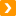 См. также:Последние изменения: Договор аренды транспортного средства с экипажемПоследние изменения: Налогообложение по договору аренды транспортного средства с экипажемПодборка форм: Договоры аренды транспортных средств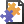 См. Договор аренды транспортного средства с экипажем. Создание и экспертиза в Конструкторе договоровг. _____________"__" ________ 20__ г.Арендодателю! Заключение договоров аренды в целях систематического извлечения прибыли без регистрации ИП может привести:- к наложению административного штрафа (ст. 14.1 КоАП РФ). О доказательствах систематического извлечения прибыли см. Постановления Пленума Верховного Суда РФ от 24.10.2006 N 18 (п. 13) и от 18.11.2004 N 23;- к уголовной ответственности по ст. 171 УК РФ;- к доначислению налогов (п. 2 ст. 11 НК РФ, Письмо Минфина России от 07.04.2008 N 03-02-07/2-63).Договор может быть признан незаключенным, если наименование (см. Путеводитель по договорной работе) и иные индивидуализирующие признаки транспортного средства (см. Путеводитель по договорной работе) не согласованы.Однако, если сторона полностью или частично приняла исполнение по договору либо иным образом подтвердила его действие, договор не может быть признан незаключенным по ее требованию, заявленному в нарушение принципа добросовестности (п. 3 ст. 432, п. 3 ст. 307 ГК РФ).Целесообразно исчислять срок договора аренды не от даты его подписания, а от даты подписания акта приема-передачи транспортного средства либо подписать договор и акт одновременно. Это позволит избежать риска незаключенности договора. См. Путеводитель по договорной работе.Арендатору! Если соглашение о продлении или новый договор не подписаны, придется вернуть транспортное средство, поскольку к договору аренды транспортного средства не применяются правила о возобновлении на неопределенный срок и о преимущественном праве арендатора на заключение договора на новый срок. См. Путеводитель по договорной работе.Составление акта в случае спора позволит избежать риска незаключенности договора, поскольку такой акт будет доказывать факт передачи имущества. См. Путеводитель по договорной работе.Отказ арендатора от возврата объекта аренды со ссылкой на расторжение договора неправомерен. См. Путеводитель по договорной работе.Арендатору! Отсутствие акта может означать, что имущество не возвращено. Это влечет риск внесения платы за весь период фактического пользования им. См. Путеводитель по договорной работе.Арендодателю! Выделение в арендной плате вознаграждения арендодателя за услуги по управлению транспортным средством и его технической эксплуатации позволит избежать споров о суммах выплат, на которые должны начисляться страховые взносы. См. Путеводитель по сделкам.Арендодателю! Такое согласование момента исполнения позволит взыскать задолженность с арендатора, если деньги были списаны с его счета, но не поступили вовремя арендодателю. См. Путеводитель по договорной работе: подряд (рекомендации по договору подряда могут быть применены к аренде транспортного средства по аналогии).Если сторона, получившая предложение об изменении арендной платы, уклоняется от подписания соответствующего соглашения, изменения будут внесены в договор по решению суда, при этом арендная плата будет установлена в размере, заявленном истцом. См. Путеводитель по договорной работе.Арендатору! Страховые взносы на обязательное и добровольное страхование арендованного транспортного средства, а также гражданской ответственности владельцев транспортных средств (ОСАГО) учитываются в качестве расходов, связанных с производством и реализацией. См. Путеводитель по сделкам.Получение от арендодателя согласия другого супруга на передачу транспортного средства в аренду позволит избежать оспаривания договора и признания его недействительным по мотивам отсутствия согласия (п. 2 ст. 35 СК РФ).Наличие такого согласия рекомендуется подтвердить документально, нотариального удостоверения не требуется (п. 3 ст. 35 СК РФ).Согласие может быть отозвано при условии, что стороны договора письменно уведомлены об этом до момента совершения сделки. В данном случае они вправе требовать возмещения убытков, причиненных таким отзывом. См. п. 57 Постановления Пленума Верховного Суда РФ от 23.06.2015 N 25.Арендатору! Целесообразно исчислить, удержать и перечислить в бюджет НДФЛ с неустойки, поскольку налоговые органы могут признать ее доходом (см. Письма Минфина России от 27.08.2021 N 03-04-05/69276, от 18.02.2013 N 03-04-06/4224). Об удержании НДФЛ с неустойки, которая выплачивается по решению суда, см. Путеводитель по налогам.Неустойка за несвоевременную передачу имущества начисляется до даты расторжения договора. Неустойка за просрочку возврата имущества взыскивается по день фактического исполнения арендатором всех обязательств. См. п. п. 3, 8 Постановления Пленума ВАС РФ от 06.06.2014 N 35.При расторжении договора с арендатора взыскивается арендная плата до дня возврата имущества, а также убытки и неустойка за просрочку его оплаты и возврата по день фактического исполнения арендатором всех обязательств. См. п. 8 Постановления Пленума ВАС РФ от 06.06.2014 N 35, п. 66 Постановления Пленума Верховного Суда РФ от 24.03.2016 N 7.Арендодатель, как лицо, не осуществляющее предпринимательскую деятельность, может отказаться от исполнения договора, если такое право предоставлено ему в соответствии с договором (п. 2 ст. 310 ГК РФ).Если адресат своевременно получил сообщение и знаком с его содержанием, он не вправе ссылаться на то, что сообщение было направлено по неверному адресу или в ненадлежащей форме. См. Правовые позиции высших судов.На договоре достаточно подписи уполномоченного лица, ставить печать не обязательно (п. 1 ст. 160 ГК РФ).Отменено обязательное наличие печати для хозяйственных обществ (ст. ст. 2, 6 Федерального закона от 06.04.2015 N 82-ФЗ).Однако Арендодатель вправе требовать скрепления договора печатью, если это предусмотрено соглашением сторон в качестве дополнительного требования к форме договора (п. 1 ст. 160 ГК РФ).Чтобы создать дополнительные гарантии подтверждения полномочий лица, подписывающего договор, и соответствия текста договора изначально согласованному, рекомендуем его прошить и скрепить подписями и печатью (при наличии).При заключении договора с помощью электронных или иных техсредств письменная форма считается соблюденной, если содержание договора в неизменном виде можно воспроизвести на материальном носителе. Требование о наличии подписи считается выполненным, если использован любой способ, позволяющий достоверно определить выразившее волю лицо. Специальный способ определения такого лица может быть предусмотрен законом, иными правовыми актами и соглашением сторон (п. 1 ст. 160 ГК РФ).АрендодательАрендодательАрендаторАрендаторГражданин РФ _________________Гражданин РФ _________________Общество ______________________Общество ______________________Паспорт РФ: серия ____ номер ___,Паспорт РФ: серия ____ номер ___,Адрес: ___________________________Адрес: ___________________________выдан ________________________выдан ________________________Телефон/факс: ___________________Телефон/факс: ______________________________ "__" ________ ____ г.___________ "__" ________ ____ г.Электронная почта: ______________Электронная почта: ______________Адрес: ________________________Адрес: ________________________ИНН __________________________ИНН __________________________Телефон: ______________________Телефон: ______________________КПП __________________________КПП __________________________Электронная почта: _____________Электронная почта: _____________ОГРН __________________________ОГРН __________________________Счет N _______________________Счет N _______________________Р/с ____________________________Р/с ____________________________в _____________________________в _____________________________в ______________________________в ______________________________К/с ___________________________К/с ___________________________К/с ____________________________К/с ____________________________БИК __________________________БИК __________________________БИК __________________________БИК __________________________От имени Арендаторагенеральный директорОт имени Арендаторагенеральный директор__________________________________________/______________/(подпись)(Ф.И.О.)(подпись)(Ф.И.О.)